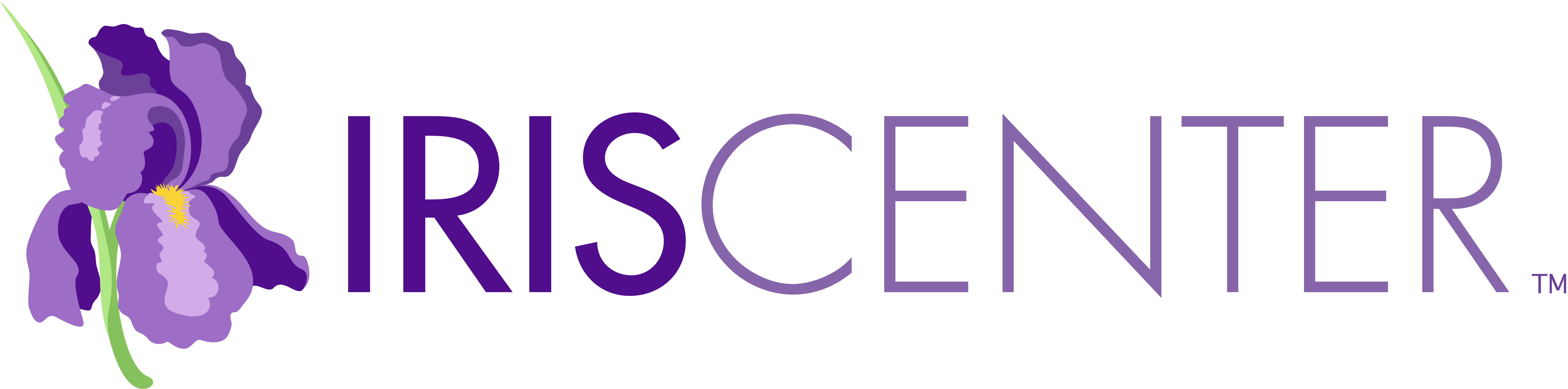 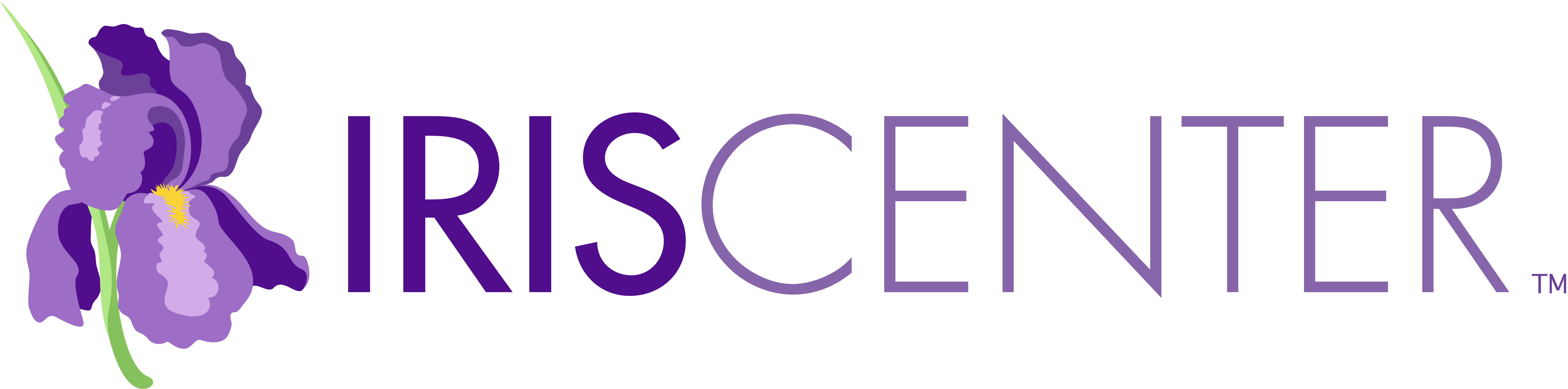 Instructions: Review the Coursework Planning Forms you completed during your work sessions. Merge the IRIS materials identified on those forms into your current course content and sequence. Begin by identifying the standard or evidence-based practice that is the focus of each topic covered.Course:Instructions: Review the Coursework Planning Forms you completed during your work sessions. Merge the IRIS materials identified on those forms into your current course content and sequence. Begin by identifying the standard or evidence-based practice that is the focus of each topic covered.Course:Instructions: Review the Coursework Planning Forms you completed during your work sessions. Merge the IRIS materials identified on those forms into your current course content and sequence. Begin by identifying the standard or evidence-based practice that is the focus of each topic covered.Course:Instructions: Review the Coursework Planning Forms you completed during your work sessions. Merge the IRIS materials identified on those forms into your current course content and sequence. Begin by identifying the standard or evidence-based practice that is the focus of each topic covered.Course:Instructions: Review the Coursework Planning Forms you completed during your work sessions. Merge the IRIS materials identified on those forms into your current course content and sequence. Begin by identifying the standard or evidence-based practice that is the focus of each topic covered.Course:Course Sample: Instruction of Culturally and Linguistically Diverse Students with DisabilitiesCourse Sample: Instruction of Culturally and Linguistically Diverse Students with DisabilitiesCourse Sample: Instruction of Culturally and Linguistically Diverse Students with DisabilitiesCourse Sample: Instruction of Culturally and Linguistically Diverse Students with DisabilitiesCourse Sample: Instruction of Culturally and Linguistically Diverse Students with DisabilitiesWeek/SessionStandard and/or Evidence-Based PracticeTopicSelected Material/ActivityAssignment DueSample SessionPeer Tutoring & Response GroupsIntense Systematic InstructionInTASC #6 & 7CCTC Design #3CCTC Prelim #13CCTC M/M #2Culturally Appropriate Learning EnvironmentsLinking Assessment to IEPs and Instruction Instructional PlanningInstructional Supports for Literacy Information Brief:Culturally Competent Assessment of English Language Learners for Special Education Services http://www.nasponline.org/publications/cq/pdf/V38N7_CulturallyCompetentAssessment.pdfEvidence-Based Practice Summary:Gersten, R., Compton, D., Connor, C. M., Dimino, J., Santoro, L., Linan-Thompson, S., & Tilly, W. D. (2008). Assisting students with reading: Response to Intervention and multi-tier intervention for reading in the primary grades. A practice guide. (NCEE 2009-4045). Washington, DC: National Center for Education Evaluation and Regional Assistance, Institute of Education Sciences, U.S. Department of Education. Retrieved from http://ies.ed.gov/ncee/wwc/publications/practiceguides/ Assignment #1: Reading Reflection/ Application on:• Sakai: Coyne Ch. 9• Chapter 4 Text• Sakai: Yates & OrtizComplete Assignment #3 Outlined in Syllabus IRIS Module: Providing Instructional Supports: Facilitating Mastery of New SkillsWeek/SessionStandard and/or Evidence-Based PracticeTopicSelected Material/ActivityAssignment DueSession1Session2Session3Session4